Document History for: Signal Priority and Preemption System Compliance Matrix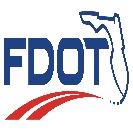 FDOT Traffic Engineering Research Laboratory (TERL) Signal Priority and Preemption System Compliance MatrixBy signing this form, the applicant declares that he/she has read and understands the provisions of Sections 663 and 995 of the FDOT Standard Specifications for Road and Bridge Construction and all implemented modifications. The requirements listed on this matrix are derived from Sections 663 and 995, and are the basis for determining a product’s compliance and its acceptability for use on Florida’s roads.Date:Applicant’s Name (print):Manufacturer:Item, Model No.:Signature:ID NoSectionRequirementItem Comply? (Yes/No/NA)Comments
(Applicant must provide information as indicated)TERL Evaluation MethodThe following compliance matrix criteria are for all signal priority and preemption systems.The following compliance matrix criteria are for all signal priority and preemption systems.The following compliance matrix criteria are for all signal priority and preemption systems.The following compliance matrix criteria are for all signal priority and preemption systems.The following compliance matrix criteria are for all signal priority and preemption systems.The following compliance matrix criteria are for all signal priority and preemption systems.1995-1.1Equipment is permanently marked with manufacturer name or trademark, part number, and date of manufacture or serial numberApplicant may provide comments in this field.Physical Inspection2995-8.1Signal priority and preemption system equipment utilizes optical, GPS, or radio frequency technologies.Provide product literature, specifications, user manual,or similar information that shows the product meets this requirement.Document Review and Physical Inspection2995-8.1Signal priority and preemption system equipment utilizes optical, GPS, or radio frequency technologies.Indicate location of requested information in submittal.Document Review and Physical Inspection3995-8.2In-vehicle equipment operates without requiring any action from the vehicle operator or occupants once power is applied.Applicant may provide comments in this field.Physical Inspection4995-8.2.1System is secure and restrict configuration and operation to authorized users and vehicles only.Provide product literature, specifications, user manual,or similar information that shows the product meets this requirement.Document Review and Functional Inspection4995-8.2.1System is secure and restrict configuration and operation to authorized users and vehicles only.Indicate location of requested information in submittal.Document Review and Functional Inspection5995-8.2.2The system assigns a unique identifier for each authorized vehicle and can associate the identifier with vehicle information such as vehicle classification (e.g., fire, police, rescue, transit), owner/operator, and priority level.Provide product literature, specifications, user manual,or similar information that shows the product meets this requirement.Document Review and Functional Inspection5995-8.2.2The system assigns a unique identifier for each authorized vehicle and can associate the identifier with vehicle information such as vehicle classification (e.g., fire, police, rescue, transit), owner/operator, and priority level.Indicate location of requested information in submittal.Document Review and Functional Inspection6995-8.2.3System allows authorized local and remote users to set and read all user-programmable features as well as retrieve data collected by the system.Provide product literature, specifications, user manual,or similar information that shows the product meets this requirement.Document Review and Functional Inspection6995-8.2.3System allows authorized local and remote users to set and read all user-programmable features as well as retrieve data collected by the system.Indicate location of requested information in submittal.Document Review and Functional Inspection7All computer software required to configure, operate, and maintain the system is provided at no cost to the Department.Provide a statement of conformance in this field.Compliance Matrix Review8995-8.2.4Hardware installed in the field cabinet stores a record of events, including time, vehicle ID, class, priority level, and approaching direction for all vehicles detected.Provide product literature, specifications, user manual,or similar information that shows the product meets this requirement.Document Review and Functional Inspection8995-8.2.4Hardware installed in the field cabinet stores a record of events, including time, vehicle ID, class, priority level, and approaching direction for all vehicles detected.Indicate location of requested information in submittal.Document Review and Functional Inspection9The log operates on a first-in, first out (FIFO) principle with a minimum capacity of 5,000 events.Provide product literature, specifications, user manual,or similar information that shows the product meets this requirement.Document Review9The log operates on a first-in, first out (FIFO) principle with a minimum capacity of 5,000 events.Indicate location of requested information in submittal.Document Review10995-8.2.5The priority and preemption system is capable of detecting and identifying multiple authorized vehicles at various ranges up to 2,500 feet.Provide product literature, specifications, user manual,or similar information that shows the product meets this requirement.Document Review and Functional Inspection10995-8.2.5The priority and preemption system is capable of detecting and identifying multiple authorized vehicles at various ranges up to 2,500 feet.Indicate location of requested information in submittal.Document Review and Functional Inspection11The system can determine the approaching direction of authorized vehicles.Provide product literature, specifications, user manual,or similar information that shows the product meets this requirement.Document Review and
Functional Inspection11The system can determine the approaching direction of authorized vehicles.Indicate location of requested information in submittal.Document Review and
Functional Inspection12The detection range and programming of emergency (high priority) and transit signal (low priority) preemption is adjustable from within the traffic signal cabinet. High priority calls override low priority calls.Provide product literature, specifications, user manual,or similar information that shows the product meets this requirement.Document Review and Functional Inspection12The detection range and programming of emergency (high priority) and transit signal (low priority) preemption is adjustable from within the traffic signal cabinet. High priority calls override low priority calls.Indicate location of requested information in submittal.Document Review and Functional Inspection13The system services preemption calls with equal priority on a first-come, first-served basis.Provide product literature, specifications, user manual,or similar information that shows the product meets this requirement.Document Review13The system services preemption calls with equal priority on a first-come, first-served basis.Indicate location of requested information in submittal.Document Review14995-8.3The priority and preemption system is compatible with NEMA TS 1, NEMA TS 2, Type 170, and Type 2070 traffic signal controllers and their respective cabinets.Provide product literature, specifications, user manual,or similar information that shows the product meets this requirement.Document Review and Physical Inspection14995-8.3The priority and preemption system is compatible with NEMA TS 1, NEMA TS 2, Type 170, and Type 2070 traffic signal controllers and their respective cabinets.Indicate location of requested information in submittal.Document Review and Physical Inspection15The system provides calls to the controller via the input file and detector rack.Applicant may provide comments in this field.Functional Inspection16The system includes two channel or four channel detector card units. Applicant may provide comments in this field.Physical Inspection17The system includes a shelf mount option.Applicant may provide comments in this field.Physical Inspection18The system can provide emergency preemption (high priority) and transit signal (low priority) preemption calls to the controller.Applicant may provide comments in this field.Functional Inspection19Detectors include programmable timers that allow the operator to configure detector call extension as well as limit the length of channel output calls.Provide product literature, specifications, user manual,or similar information that shows the product meets this requirement.Document Review and Functional Inspection19Detectors include programmable timers that allow the operator to configure detector call extension as well as limit the length of channel output calls.Indicate location of requested information in submittal.Document Review and Functional Inspection20Channel outputs deliver a constant signal for high priority preemption activation and a pulsed output for low priority preemption activation.  Inputs and outputs are optically isolated.Provide product literature, specifications, user manual,or similar information that shows the product meets this requirement.Document Review and Functional Inspection20Channel outputs deliver a constant signal for high priority preemption activation and a pulsed output for low priority preemption activation.  Inputs and outputs are optically isolated.Indicate location of requested information in submittal.Document Review and Functional Inspection21995-8.3.1Serial ports support data rates up to 115 kbps; error detection procedures utilizing parity bits (i.e., none, even, and odd); and stop bits (1 or 2). Provide product literature, specifications, user manual,or similar information that shows the product meets this requirement.Document Review and Functional Inspection21995-8.3.1Serial ports support data rates up to 115 kbps; error detection procedures utilizing parity bits (i.e., none, even, and odd); and stop bits (1 or 2). Indicate location of requested information in submittal.Document Review and Functional Inspection22Serial interface ports are RJ-45 connectors, D-sub connectors, or screw terminals.Applicant may provide comments in this field.Physical Inspection23995-8.3.2Local area network (LAN) connections support the requirements detailed in the Institute of Electrical and Electronics Engineers (IEEE) 802.3 Standard for 10/100 Ethernet connections.Provide product literature, specifications, user manual,or similar information that shows the product meets this requirement.Document Review23995-8.3.2Local area network (LAN) connections support the requirements detailed in the Institute of Electrical and Electronics Engineers (IEEE) 802.3 Standard for 10/100 Ethernet connections.Indicate location of requested information in submittal.Document Review24LAN connector complies with Telecommunications Industry Association (TIA) requirements.Provide product literature, specifications, user manual,or similar information that shows the product meets this requirement.Document Review24LAN connector complies with Telecommunications Industry Association (TIA) requirements.Indicate location of requested information in submittal.Document ReviewThe following compliance matrix criteria are for all Optical Preemption Detectors.The following compliance matrix criteria are for all Optical Preemption Detectors.The following compliance matrix criteria are for all Optical Preemption Detectors.The following compliance matrix criteria are for all Optical Preemption Detectors.The following compliance matrix criteria are for all Optical Preemption Detectors.The following compliance matrix criteria are for all Optical Preemption Detectors.25995-8.4Optical preemption detector responds to light impulses generated from a visible or infrared light source.Provide product literature, specifications, user manual,or similar information that shows the product meets this requirement.Document Review and Functional Inspection25995-8.4Optical preemption detector responds to light impulses generated from a visible or infrared light source.Indicate location of requested information in submittal.Document Review and Functional InspectionThe following compliance matrix criteria are for all Radio and GPS preemption modules.The following compliance matrix criteria are for all Radio and GPS preemption modules.The following compliance matrix criteria are for all Radio and GPS preemption modules.The following compliance matrix criteria are for all Radio and GPS preemption modules.The following compliance matrix criteria are for all Radio and GPS preemption modules.The following compliance matrix criteria are for all Radio and GPS preemption modules.26995-8.5Radio/GPS preemption system includes radio/GPS modules that transmit a beacon signal and receive data transmitted by Radio/GPS vehicle equipment.Provide product literature, specifications, user manual,or similar information that shows the product meets this requirement.Document Review and Functional Inspection26995-8.5Radio/GPS preemption system includes radio/GPS modules that transmit a beacon signal and receive data transmitted by Radio/GPS vehicle equipment.Indicate location of requested information in submittal.Document Review and Functional InspectionThe following compliance matrix criteria are for all Signal Priority and Preemption Systems.The following compliance matrix criteria are for all Signal Priority and Preemption Systems.The following compliance matrix criteria are for all Signal Priority and Preemption Systems.The following compliance matrix criteria are for all Signal Priority and Preemption Systems.The following compliance matrix criteria are for all Signal Priority and Preemption Systems.The following compliance matrix criteria are for all Signal Priority and Preemption Systems.27995-8.6Every conductive contact surface or pin is gold-plated or made of a noncorrosive, conductive metal.Provide product literature, specifications, user manual,or similar information that shows the product meets this requirement.Document Review27995-8.6Every conductive contact surface or pin is gold-plated or made of a noncorrosive, conductive metal.Indicate location of requested information in submittal.Document Review28Self-tapping screws are not used on the exterior of the assembly.Provide product literature, specifications, user manual,or similar information that shows the product meets this requirement.Document Review and Physical Inspection28Self-tapping screws are not used on the exterior of the assembly.Indicate location of requested information in submittal.Document Review and Physical Inspection29All external parts are made of corrosion-resistant materials, such as plastic, stainless steel, anodized aluminum, brass, or gold-plated metal.Provide product literature, specifications, user manual,or similar information that shows the product meets this requirement.Document Review29All external parts are made of corrosion-resistant materials, such as plastic, stainless steel, anodized aluminum, brass, or gold-plated metal.Indicate location of requested information in submittal.Document Review30Detector cards include indicators for power and vehicle detection as well as a test switch that can be used to manually generate detector calls that the system provides during normal operations.Applicant may provide comments in this field.Physical Inspection and Functional Inspection31995-8.7Equipment operates on a nominal voltage of 120 volts alternating current (VAC). If the device requires operating voltages other than 120 VAC the appropriate voltage converter is supplied.Applicant may provide comments in this field.Functional Inspection32995-8.8Electronics perform all required functions during and after being subjected to the environmental testing procedures described in NEMA TS 2-2021, Sections 2.2.7, 2.2.8, and 2.2.9.Provide a third party test report that demonstrates compliance with this requirement.  The test report must be less than 5 years old and meet the requirements of FDOT Product Certification Handbook, section 7.2.Document Review32995-8.8Electronics perform all required functions during and after being subjected to the environmental testing procedures described in NEMA TS 2-2021, Sections 2.2.7, 2.2.8, and 2.2.9.Indicate location of requested information in submittal.Document Review33Detectors and detector connections that are exposed to the elements are weatherproof and designed for outdoor use.Provide product literature, specifications, user manual,or similar information that shows the product meets this requirement.Document Review33Detectors and detector connections that are exposed to the elements are weatherproof and designed for outdoor use.Indicate location of requested information in submittal.Document Review34663-5The priority and preemption system has a manufacturer’s warranty covering defects for 5 years from the date of final acceptance.Provide a statement of conformance in this field.Compliance Matrix Review35The manufacturer will furnish replacements for any part or equipment found to be defective during the warranty period at no cost to the Department or the maintaining agency within 10 calendar days of notification.Provide a statement of conformance in this field.Compliance Matrix ReviewRevDescriptionAuthored and CheckedReviewedApprovedApproval DateRev More Stringent?1.0New CM D. BremerK. MoserJ. MorganJ. Morgan10/30/2014N/A2.0 Added warranty information. A. BurlesonW. GeitzM. DeWitt02/08/2022No3.0Moved specification to 995 and updated to most current FA Date 10-24-22.W. GeitzP. BlaiklockM. DeWittD. Vollmer06/12/2023No4.0Updated to latest FA dates of 11-3-23 and 10-6-23 for specs 663 and 995, respectively.W. GeitzP. Blaiklock D. Vollmer12/1/2023No